Муниципальное автономное дошкольное образовательное учреждениедетский сад № 14 г. Липецка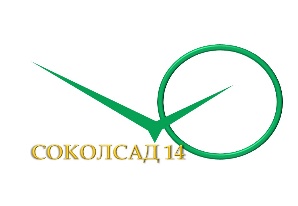 Опыт работы педагога-психолога по адаптации и раннему выявлению детей с ОВЗПодготовила: педагог-психолог Семенова М.В.г. Липецк2022 г.Поступление ребёнка в дошкольное учреждение – сложный процесс как для самого ребенка, так и для его родителей. В это время ребенок попадает в совершенно новую для себя среду, где происходит множество изменений: режим дня, место пребывания ребенка, требования к нему. В нашем детском саду знакомство с детьми начинается ещё до поступления в ДОУ, дошкольников встречает приёмная комиссия, в которую входят педагоги-психологи, учителя-логопеды и учитель-дефектолог. Набирая дошкольников младшего возраста, мы встречаем детей с нарушениями речи, слуха, зрения, патологиями опорно-двигательного аппарата, комплексными нарушениями интеллекта и психических функций, гиперактивных детей, дошкольников с выраженными эмоционально-волевыми нарушениями, фобиями и проблемами с социальной адаптацией.Адаптация таких детей происходит намного сложнее и проблематичнее. Как правило, дошкольники с особенностями требуют особого внимания, а иногда нуждаются в специальных условиях пребывания и уходе, не могут общаться со сверстниками.Большинство детей, с которыми мы сталкиваемся, имеют не грубые, а стертые, пограничные формы отклонений, проявляющиеся в дефиците внимания, расстройствах эмоциональной сферы, поведенческих нарушениях следствием этого становятся затруднения в формировании различных форм деятельности, устойчивая социальная дезадаптация и нарушения процесса социализации.Для раннего выявления детей с трудностям освоения основной образовательной программы дошкольного возраста педагоги-психологи в нашем ДОУ используется бланк наблюдения Анны Сергеевны Роньжиной, с описанием показателей адаптации в том числе, для детей нуждающихся в организации специальных образовательных условий и индивидуализации образовательного маршрута. Воспитатели так же используют стандартизированные бланки, чтобы иметь представления на что обратить внимание при обследовании ребенка. Работа по раннему выявлению детей с особыми образовательными потребностями в нашем детском саду строится в несколько этапов.Первый этап заключается в реализации наблюдения и диагностической работы с целью изучения периода адаптации ребенка к детскому саду, оценки уровня развития ребенка. Педагоги-психологи нашего детского сада наблюдают за детьми на занятиях, во время прогулки, отмечают особенности формирования моторных навыков, навыков самообслуживания, особенности развития личности, специфику в формировании коммуникативных навыков, степень сформированности познавательных психических процессов, различных видов деятельности.  В результате наблюдения выявляются дети, имеющие отклонения в физическом, интеллектуальном, эмоциональном развитии, трудности в социальной адаптации. На втором этапе проводится диагностическое обследование, определяющее    уровень развития ребенка, его соответствие нормативным показателям развития для данного возраста. Полученные результаты позволяют определить характер психофизического развития каждого ребенка – его нормативность, наличие опережения либо задержки, как в целом, так и по отдельным параметрам.На третьем этапе на основании данных диагностического исследования ребенка и наблюдений педагогами-психологами и сотрудниками нашего детского сада разрабатывается индивидуальная траектория развития дошкольника с затруднениями в усвоении основной образовательной программы.
     В рамках сопровождения детей с особенностями работа ведётся в тесном сотрудничестве со всеми специалистами нашего детского сада.  Важным условием гармоничного развития ребенка является качество, полнота предметно-развивающей среды в соответствии с ближайшей и актуальной зоной развития, именно поэтому педагоги в нашем детском саду особое внимание уделяют созданию и обогащению предметно-развивающей среды, так как дети с дисгармоничным развитием особенно нуждаются в стимуляции сенсорных систем. Учитывая результаты диагностического обследования педагоги-психологи нашего ДОУ дают воспитателям рекомендации по обогащению предметно-развивающей среды, с учётом выявленных нарушений. Созданные педагогами условия способствуют повышению эмоционального комфорта в группе и стимулируют развитие личности ребенка.Важную роль в разработке программы индивидуального психолого-педагогического сопровождения ребенка с нарушениями развития играет учет особенностей семейного воспитания, привлечение родителей к коррекционно-развивающему процессу.Педагоги знакомят родителей с особенностями развития ребенка, подчеркивая сильные и слабые стороны, обращая внимание на возможные осложнения в процессе коррекционной работы. Объясняют, что ребенку может потребоваться помощь нескольких специалистов.С дошкольниками, имеющими трудности в освоении образовательной программы проводятся коррекционно-развивающие занятия.С целью оптимизации детско-родительских отношений педагоги-психологи нашего детского сада проводят совместные мероприятия, тренинги родителей с детьми, на которых родители лучше узнают психологические особенности и эмоциональный мир своего ребенка, через наблюдение и совместную деятельность с ним.В работе с родителями важно не только давать рекомендации по поводу развития и обучения ребенка, но также не упускать из виду эмоциональное состояние самих родителей. Беседы со специалистами детского сада – это одна из возможностей решить проблемы, преодолеть негатив, стабилизировать нервную систему, получить ответы на сложные вопросы.На этом этапе наша задача, поддержать родителей, помочь и дать надежду, подсказать и вместе найти оптимальный путь решения проблемы. Родители понимая и принимая особенности дошкольника, легче находят контакт со своим ребенком.Целенаправленная работа в тесном контакте педагогов-психологов, воспитателей, узких специалистов  и родителей помогает нам на раннем этапе выявить дефицитарное развитие и проводить раннюю комплексную коррекцию отклонений в развитии ребенка, что позволяет предупредить появление дальнейших отклонений в его развитии, скорригировать уже имеющиеся нарушения, значительно снизить степень социальной недостаточности детей, достичь более высокого уровня их общего развития, впоследствии и образования, а также более успешной интеграции в общество.Так как успешность воспитания, обучения, социальной адаптации детей раннего возраста зависит от правильной оценки их возможностей и особенностей познавательного и личностного развития. Именно система своевременной и ранней работы с младшими дошкольниками в нашем детском саду позволяет:- устранить разрыв между моментом определения первичного отклонения и началом целенаправленной коррекции;- определить оптимальный коррекционно-развивающий маршрут;- обеспечить индивидуальное психолого-педагогическое сопровождение ребенка и его семьи, соответствующее его психофизическим особенностям.А при необходимости обеспечить детям обучение по адаптированным программам, способствовать полноценной интеграции данного контингента на дошкольном этапе в группы компенсирующей направленности.Ранняя коррекция отклонений в развитии детей является приоритетной в нашем ДОУ. Взаимообусловленность негативных факторов, связанных с нарушением психофизического развития, указывает на необходимость включения ребенка и семьи в программы помощи уже на ранних этапах его жизни. Целью реализации программ ранней комплексной помощи является абилитация ребенка раннего возраста. Ранняя комплексная помощь детям от 0 до 3 лет признана эффективным средством профилактики и компенсации имеющихся нарушений развития.